Prosimy o uzupełnienie wszystkich pól wskazanych kolorem szarym            a także zaznaczenie co najmniej jednej opcji w pytaniach z polami wyboru oznaczonymi przez „”. Ankieta dla mieszkańcówPlan Gospodarki Niskoemisyjnej
Gmina Lubicz przystępuje do opracowania „Planu gospodarki niskoemisyjnej”. Dokument służy do zaplanowania działań na rzecz ochrony i poprawy jakości powietrza w gminie. W związku z tym zwracamy się z prośbą do mieszkańców Gminy o wypełnienie ankiety dotyczącej gospodarki energetycznej w obiektach mieszkalnych jednorodzinnych. Uzyskane informacje są niezbędne do zaplanowania realnych działań na terenie naszej gminy.Prosimy wypełnić ankietę do 31.08.2022 rokuW razie jakichkolwiek wątpliwości czy pytań związanych z ankietą, prosimy o kontakt z:ATsys.pl Sp. z o.o. Sp. K., e-mail: pgn@atsys.plDziękujemy za zaangażowanie w tworzeniu Planu Gospodarki Niskoemisyjnej.Wypełnienie ankiety oznacza, że mieszkaniec przyjmuje do wiadomości i oświadcza, że:Wyraża zgodę na przetwarzanie danych osobowych przez Gminę Lubicz oraz ATsys.pl Sp. z o.o. Sp. K. związanej z Gminą Lubicz stosowną umową na potrzeby opracowania „Planu Gospodarki Niskoemisyjnej dla Gminy Lubicz na lata 2022 - 2030”.Zapoznał się z klauzulą informacyjną o przetwarzaniu danych osobowych zgodnie z art. 13 ust. 1 i 2 Rozporządzenia Parlamentu Europejskiego i Rady (UE) 2016/679 z dnia 27 kwietnia 2016 roku w sprawie ochrony osób fizycznych w związku z przetwarzaniem danych osobowych i w sprawie swobodnego przepływu takich danych oraz uchylenia dyrektywy 95/46/WE (ogólne rozporządzenie o ochronie danych).Dane osobowe gromadzone są w celu realizacji „Planu Gospodarki Niskoemisyjnej dla Gminy Lubicz na lata 2022 - 2030”.Zgoda mieszkańca na przetwarzanie danych jest dobrowolna; został on poinformowany 
o przysługującym mu prawie dostępu do jego danych i ich poprawiania.Ankietę można również wypełnić pod adresem: https://niskaemisja.pl/link/ankieta_lubiczlub skanując kod: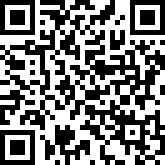 Wypełnione ankiety prosimy zwrócić wybierając jedną z poniższych opcji:na adres: Urząd Gminy Lubicz przy ulicy Toruńskiej 21,  (w przypadku osobistego dostarczenia ankiety do Urzędu, prosimy o pozostawienie ankiety w Punkcie Obsługi Klienta).na adres e-mail: pgn@atsys.pl  wypełniając formularz interaktywny.W razie pytań lub wątpliwości co do zasadności wypełnienia oraz odesłania ankiety prosimy o kontakt 
pod numerem telefonu 721 74 74 47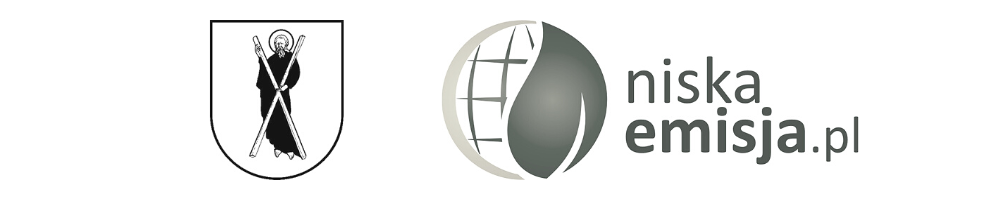 Lokalizacja budynkuLokalizacja budynkuLokalizacja budynkuLokalizacja budynkuLokalizacja budynkuLokalizacja budynkuLokalizacja budynkuLokalizacja budynkuLokalizacja budynkuLokalizacja budynkuLokalizacja budynkuLokalizacja budynkuLokalizacja budynkuLokalizacja budynkuLokalizacja budynkuLokalizacja budynkuLokalizacja budynkuLokalizacja budynkuLokalizacja budynkuLokalizacja budynkuLokalizacja budynkuLokalizacja budynkuLokalizacja budynkuLokalizacja budynkuLokalizacja budynkuLokalizacja budynkuLokalizacja budynkuLokalizacja budynkuLokalizacja budynkuLokalizacja budynkuLokalizacja budynkuLokalizacja budynkuLokalizacja budynkuLokalizacja budynkuLokalizacja budynkuLokalizacja budynkuLokalizacja budynkuLokalizacja budynkuLokalizacja budynkuLokalizacja budynkuLokalizacja budynkuLokalizacja budynkuLokalizacja budynkuLokalizacja budynkuLokalizacja budynkuLokalizacja budynkuLokalizacja budynkuLokalizacja budynkuLokalizacja budynkuLokalizacja budynkuLokalizacja budynkuLokalizacja budynkuLokalizacja budynkuLokalizacja budynkuLokalizacja budynkuLokalizacja budynkuLokalizacja budynkuLokalizacja budynkuLokalizacja budynkuLokalizacja budynkuLokalizacja budynkuLokalizacja budynkuLokalizacja budynkuLokalizacja budynkuLokalizacja budynkuLokalizacja budynkuLokalizacja budynkuLokalizacja budynkuLokalizacja budynkuLokalizacja budynkuLokalizacja budynkuLokalizacja budynkuLokalizacja budynkuLokalizacja budynkuLokalizacja budynkuLokalizacja budynkuLokalizacja budynkuLokalizacja budynkuLokalizacja budynkuLokalizacja budynkuLokalizacja budynkuLokalizacja budynkuLokalizacja budynkuMiejscowośćMiejscowośćMiejscowośćMiejscowośćMiejscowośćMiejscowośćMiejscowośćMiejscowośćUlicaUlicaUlicaUlicaUlicaUlicaUlicaUlicaUlicaUlicaUlicaNr budynkuNr budynkuNr budynkuNr budynkuNr budynkuNr budynkuNr budynkuNr budynkuNr budynkuNr budynkuNr budynkuNr budynkuNr budynkuNr budynkuNr budynkuNr budynkuNr budynkuNr budynkuRodzaj budynkuRodzaj budynkuRodzaj budynkuRodzaj budynkuRodzaj budynkuRodzaj budynkuRodzaj budynkuRodzaj budynkuRodzaj budynkuRodzaj budynkuRodzaj budynkuRodzaj budynkuRodzaj budynkuRodzaj budynkuRodzaj budynkuRodzaj budynkuRodzaj budynkuRodzaj budynkuTyp budynkuTyp budynkuTyp budynkuTyp budynkuTyp budynkuTyp budynkuTyp budynkuTyp budynkuTyp budynkuTyp budynkuTyp budynkuTyp budynkuTyp budynkuTyp budynkuTyp budynkuTyp budynkuTyp budynkuTyp budynkuTyp budynkuTyp budynkuTyp budynkuTyp budynkuTyp budynkuTyp budynkuTyp budynkuTyp budynkuTyp budynkuTyp budynkuTyp budynkuTyp budynkuTyp budynkuTyp budynkuTyp budynkuTyp budynkuTyp budynkuTyp budynkuTyp budynkuTyp budynkuTyp budynkuTyp budynkuTyp budynkuTyp budynkuTyp budynkuTyp budynkuTyp budynkuTyp budynkuTyp budynkuTyp budynkuTyp budynkuTyp budynkuTyp budynkuTyp budynkuTyp budynkuTyp budynkuTyp budynkuTyp budynkuTyp budynkuTyp budynkuTyp budynkuTyp budynkuTyp budynkuTyp budynkuTyp budynkuTyp budynkuTyp budynkujednolokalowyjednolokalowyjednolokalowyjednolokalowyjednolokalowyjednolokalowyjednolokalowyjednolokalowyjednolokalowyjednolokalowyjednolokalowyjednolokalowyjednolokalowyjednolokalowyjednolokalowymieszkalnymieszkalnymieszkalnymieszkalnymieszkalnymieszkalnymieszkalnymieszkalnymieszkalnymieszkalnymieszkalnymieszkalnymieszkalnymieszkalnymieszkalnymieszkalnymieszkalnymieszkalnymieszkalnymieszkalnymieszkalnymieszkalnymieszkalnymieszkalnymieszkalnymieszkalnyprzemysłowyprzemysłowyprzemysłowyprzemysłowyprzemysłowyprzemysłowyprzemysłowyprzemysłowyprzemysłowyprzemysłowyprzemysłowyprzemysłowyprzemysłowyprzemysłowyprzemysłowyprzemysłowyprzemysłowyprzemysłowyprzemysłowyprzemysłowyprzemysłowyprzemysłowyprzemysłowywielolokalowywielolokalowywielolokalowywielolokalowywielolokalowywielolokalowywielolokalowywielolokalowywielolokalowywielolokalowywielolokalowywielolokalowywielolokalowywielolokalowywielolokalowymieszkalno-usługowymieszkalno-usługowymieszkalno-usługowymieszkalno-usługowymieszkalno-usługowymieszkalno-usługowymieszkalno-usługowymieszkalno-usługowymieszkalno-usługowymieszkalno-usługowymieszkalno-usługowymieszkalno-usługowymieszkalno-usługowymieszkalno-usługowymieszkalno-usługowymieszkalno-usługowymieszkalno-usługowymieszkalno-usługowymieszkalno-usługowymieszkalno-usługowymieszkalno-usługowymieszkalno-usługowymieszkalno-usługowymieszkalno-usługowymieszkalno-usługowymieszkalno-usługowyusługowyusługowyusługowyusługowyusługowyusługowyusługowyusługowyusługowyusługowyusługowyusługowyusługowyusługowyusługowyusługowyusługowyusługowyusługowyusługowyusługowyusługowyusługowyRok budowy budynkuRok budowy budynkuRok budowy budynkuRok budowy budynkuRok budowy budynkuRok budowy budynkuRok budowy budynkuRok budowy budynkuRok budowy budynkuRok budowy budynkuRok budowy budynkuRok budowy budynkuRok budowy budynkuRok budowy budynkuRok budowy budynkuRok budowy budynkuRok budowy budynkuRok budowy budynkuRok budowy budynkuRok budowy budynkuRok budowy budynkuRok budowy budynkuRok budowy budynkuRok budowy budynkuRok budowy budynkuRok budowy budynkuRok budowy budynkuRok budowy budynkuRok budowy budynkuRok budowy budynkuRok budowy budynkuRok budowy budynkuRok budowy budynkuRok budowy budynkuRok budowy budynkuRok budowy budynkuRok budowy budynkuRok budowy budynkuRok budowy budynkuRok budowy budynkuRok budowy budynkuRok budowy budynkuRok budowy budynkuRok budowy budynkuRok budowy budynkuRok budowy budynkuRok budowy budynkuRok budowy budynkuRok budowy budynkuRok budowy budynkuRok budowy budynkuRok budowy budynkuRok budowy budynkuRok budowy budynkuRok budowy budynkuRok budowy budynkuRok budowy budynkuRok budowy budynkuRok budowy budynkuRok budowy budynkuRok budowy budynkuRok budowy budynkuRok budowy budynkuRok budowy budynkuRok budowy budynkuRok budowy budynkuRok budowy budynkuRok budowy budynkuRok budowy budynkuRok budowy budynkuRok budowy budynkuRok budowy budynkuRok budowy budynkuRok budowy budynkuRok budowy budynkuRok budowy budynkuRok budowy budynkuRok budowy budynkuRok budowy budynkuRok budowy budynkuRok budowy budynkuRok budowy budynkuRok budowy budynkuRok budowy budynkuRok budowy budynkuRok budowy budynkuRok budowy budynku1970 i starsze 1970 i starsze 1970 i starsze 1970 i starsze 1970 i starsze 1970 i starsze 1970 i starsze 1970 i starsze 1970 i starsze 1970 i starsze 1970 i starsze 1970 i starsze 1970 i starsze 1970 i starsze 1970 i starsze 1970 i starsze 1970 i starsze 1970 i starsze 1970 i starsze 1970 i starsze 1971-19801971-19801971-19801971-19801971-19801971-19801971-19801971-19801971-19801971-19801971-19801971-19801971-19801971-19801971-19801971-19801971-19801971-19801971-19801971-19801971-19801971-19801971-19801971-19801971-19801971-19801981-19901981-19901981-19901981-19901981-19901981-19901981-19901981-19901981-19901981-19901981-19901981-19901981-19901981-19901981-19901981-19901981-19901991-20001991-20001991-20001991-20001991-20001991-20001991-20001991-20001991-20001991-20001991-20001991-20001991-20001991-20001991-20001991-20001991-20001991-20001991-20001991-20002001-20102001-20102001-20102001-20102001-20102001-20102001-20102001-20102001-20102001-20102001-20102001-20102001-20102001-20102001-20102001-20102001-20102001-20102001-20102001-20102001-20102001-20102001-20102001-20102001-20102001-2010po 2011 rokupo 2011 rokupo 2011 rokupo 2011 rokupo 2011 rokupo 2011 rokupo 2011 rokupo 2011 rokupo 2011 rokupo 2011 rokupo 2011 rokupo 2011 rokupo 2011 rokupo 2011 rokupo 2011 rokupo 2011 rokupo 2011 rokuPowierzchnia ogrzewana [w m2]Powierzchnia ogrzewana [w m2]Powierzchnia ogrzewana [w m2]Powierzchnia ogrzewana [w m2]Powierzchnia ogrzewana [w m2]Powierzchnia ogrzewana [w m2]Powierzchnia ogrzewana [w m2]Powierzchnia ogrzewana [w m2]Powierzchnia ogrzewana [w m2]Powierzchnia ogrzewana [w m2]Powierzchnia ogrzewana [w m2]Powierzchnia ogrzewana [w m2]Powierzchnia ogrzewana [w m2]Powierzchnia ogrzewana [w m2]Powierzchnia ogrzewana [w m2]Powierzchnia ogrzewana [w m2]Powierzchnia ogrzewana [w m2]Powierzchnia ogrzewana [w m2]Powierzchnia ogrzewana [w m2]Powierzchnia ogrzewana [w m2]Kubatura [w m3]Kubatura [w m3]Kubatura [w m3]Kubatura [w m3]Kubatura [w m3]Kubatura [w m3]Kubatura [w m3]Kubatura [w m3]Kubatura [w m3]Kubatura [w m3]Kubatura [w m3]Kubatura [w m3]Kubatura [w m3]Kubatura [w m3]Kubatura [w m3]Kubatura [w m3]Kubatura [w m3]Kubatura [w m3]Kubatura [w m3]Kubatura [w m3]Kubatura [w m3]Kubatura [w m3]Kubatura [w m3]Kubatura [w m3]Kubatura [w m3]Kubatura [w m3]Kubatura [w m3]Kubatura [w m3]Kubatura [w m3]Kubatura [w m3]Kubatura [w m3]Kubatura [w m3]Kubatura [w m3]Kubatura [w m3]Kubatura [w m3]Kubatura [w m3]Kubatura [w m3]Kubatura [w m3]Kubatura [w m3]Rodzaj ogrzewania stosowanego w lokalu/budynku (istniejące źródła ciepła)Rodzaj ogrzewania stosowanego w lokalu/budynku (istniejące źródła ciepła)Rodzaj ogrzewania stosowanego w lokalu/budynku (istniejące źródła ciepła)Rodzaj ogrzewania stosowanego w lokalu/budynku (istniejące źródła ciepła)Rodzaj ogrzewania stosowanego w lokalu/budynku (istniejące źródła ciepła)Rodzaj ogrzewania stosowanego w lokalu/budynku (istniejące źródła ciepła)Rodzaj ogrzewania stosowanego w lokalu/budynku (istniejące źródła ciepła)Rodzaj ogrzewania stosowanego w lokalu/budynku (istniejące źródła ciepła)Rodzaj ogrzewania stosowanego w lokalu/budynku (istniejące źródła ciepła)Rodzaj ogrzewania stosowanego w lokalu/budynku (istniejące źródła ciepła)Rodzaj ogrzewania stosowanego w lokalu/budynku (istniejące źródła ciepła)Rodzaj ogrzewania stosowanego w lokalu/budynku (istniejące źródła ciepła)Rodzaj ogrzewania stosowanego w lokalu/budynku (istniejące źródła ciepła)Rodzaj ogrzewania stosowanego w lokalu/budynku (istniejące źródła ciepła)Rodzaj ogrzewania stosowanego w lokalu/budynku (istniejące źródła ciepła)Rodzaj ogrzewania stosowanego w lokalu/budynku (istniejące źródła ciepła)Rodzaj ogrzewania stosowanego w lokalu/budynku (istniejące źródła ciepła)Rodzaj ogrzewania stosowanego w lokalu/budynku (istniejące źródła ciepła)Rodzaj ogrzewania stosowanego w lokalu/budynku (istniejące źródła ciepła)Rodzaj ogrzewania stosowanego w lokalu/budynku (istniejące źródła ciepła)Rodzaj ogrzewania stosowanego w lokalu/budynku (istniejące źródła ciepła)Rodzaj ogrzewania stosowanego w lokalu/budynku (istniejące źródła ciepła)Rodzaj ogrzewania stosowanego w lokalu/budynku (istniejące źródła ciepła)Rodzaj ogrzewania stosowanego w lokalu/budynku (istniejące źródła ciepła)Rodzaj ogrzewania stosowanego w lokalu/budynku (istniejące źródła ciepła)Rodzaj ogrzewania stosowanego w lokalu/budynku (istniejące źródła ciepła)Rodzaj ogrzewania stosowanego w lokalu/budynku (istniejące źródła ciepła)Rodzaj ogrzewania stosowanego w lokalu/budynku (istniejące źródła ciepła)Rodzaj ogrzewania stosowanego w lokalu/budynku (istniejące źródła ciepła)Rodzaj ogrzewania stosowanego w lokalu/budynku (istniejące źródła ciepła)Rodzaj ogrzewania stosowanego w lokalu/budynku (istniejące źródła ciepła)Rodzaj ogrzewania stosowanego w lokalu/budynku (istniejące źródła ciepła)Rodzaj ogrzewania stosowanego w lokalu/budynku (istniejące źródła ciepła)Rodzaj ogrzewania stosowanego w lokalu/budynku (istniejące źródła ciepła)Rodzaj ogrzewania stosowanego w lokalu/budynku (istniejące źródła ciepła)Rodzaj ogrzewania stosowanego w lokalu/budynku (istniejące źródła ciepła)Rodzaj ogrzewania stosowanego w lokalu/budynku (istniejące źródła ciepła)Rodzaj ogrzewania stosowanego w lokalu/budynku (istniejące źródła ciepła)Rodzaj ogrzewania stosowanego w lokalu/budynku (istniejące źródła ciepła)Rodzaj ogrzewania stosowanego w lokalu/budynku (istniejące źródła ciepła)Rodzaj ogrzewania stosowanego w lokalu/budynku (istniejące źródła ciepła)Rodzaj ogrzewania stosowanego w lokalu/budynku (istniejące źródła ciepła)Rodzaj ogrzewania stosowanego w lokalu/budynku (istniejące źródła ciepła)Rodzaj ogrzewania stosowanego w lokalu/budynku (istniejące źródła ciepła)Rodzaj ogrzewania stosowanego w lokalu/budynku (istniejące źródła ciepła)Rodzaj ogrzewania stosowanego w lokalu/budynku (istniejące źródła ciepła)Rodzaj ogrzewania stosowanego w lokalu/budynku (istniejące źródła ciepła)Rodzaj ogrzewania stosowanego w lokalu/budynku (istniejące źródła ciepła)Rodzaj ogrzewania stosowanego w lokalu/budynku (istniejące źródła ciepła)Rodzaj ogrzewania stosowanego w lokalu/budynku (istniejące źródła ciepła)Rodzaj ogrzewania stosowanego w lokalu/budynku (istniejące źródła ciepła)Rodzaj ogrzewania stosowanego w lokalu/budynku (istniejące źródła ciepła)Rodzaj ogrzewania stosowanego w lokalu/budynku (istniejące źródła ciepła)Rodzaj ogrzewania stosowanego w lokalu/budynku (istniejące źródła ciepła)Rodzaj ogrzewania stosowanego w lokalu/budynku (istniejące źródła ciepła)Rodzaj ogrzewania stosowanego w lokalu/budynku (istniejące źródła ciepła)Rodzaj ogrzewania stosowanego w lokalu/budynku (istniejące źródła ciepła)Rodzaj ogrzewania stosowanego w lokalu/budynku (istniejące źródła ciepła)Rodzaj ogrzewania stosowanego w lokalu/budynku (istniejące źródła ciepła)Rodzaj ogrzewania stosowanego w lokalu/budynku (istniejące źródła ciepła)Rodzaj ogrzewania stosowanego w lokalu/budynku (istniejące źródła ciepła)Rodzaj ogrzewania stosowanego w lokalu/budynku (istniejące źródła ciepła)Rodzaj ogrzewania stosowanego w lokalu/budynku (istniejące źródła ciepła)Rodzaj ogrzewania stosowanego w lokalu/budynku (istniejące źródła ciepła)Rodzaj ogrzewania stosowanego w lokalu/budynku (istniejące źródła ciepła)Rodzaj ogrzewania stosowanego w lokalu/budynku (istniejące źródła ciepła)Rodzaj ogrzewania stosowanego w lokalu/budynku (istniejące źródła ciepła)Rodzaj ogrzewania stosowanego w lokalu/budynku (istniejące źródła ciepła)Rodzaj ogrzewania stosowanego w lokalu/budynku (istniejące źródła ciepła)Rodzaj ogrzewania stosowanego w lokalu/budynku (istniejące źródła ciepła)Rodzaj ogrzewania stosowanego w lokalu/budynku (istniejące źródła ciepła)Rodzaj ogrzewania stosowanego w lokalu/budynku (istniejące źródła ciepła)Rodzaj ogrzewania stosowanego w lokalu/budynku (istniejące źródła ciepła)Rodzaj ogrzewania stosowanego w lokalu/budynku (istniejące źródła ciepła)Rodzaj ogrzewania stosowanego w lokalu/budynku (istniejące źródła ciepła)Rodzaj ogrzewania stosowanego w lokalu/budynku (istniejące źródła ciepła)Rodzaj ogrzewania stosowanego w lokalu/budynku (istniejące źródła ciepła)Rodzaj ogrzewania stosowanego w lokalu/budynku (istniejące źródła ciepła)Rodzaj ogrzewania stosowanego w lokalu/budynku (istniejące źródła ciepła)Rodzaj ogrzewania stosowanego w lokalu/budynku (istniejące źródła ciepła)Rodzaj ogrzewania stosowanego w lokalu/budynku (istniejące źródła ciepła)Rodzaj ogrzewania stosowanego w lokalu/budynku (istniejące źródła ciepła)Rodzaj ogrzewania stosowanego w lokalu/budynku (istniejące źródła ciepła)Proszę o podanie stosowanego w lokalu/budynku (istniejące źródła ciepła)[istnieje możliwość wielokrotnego wyboru]Proszę o podanie stosowanego w lokalu/budynku (istniejące źródła ciepła)[istnieje możliwość wielokrotnego wyboru]Proszę o podanie stosowanego w lokalu/budynku (istniejące źródła ciepła)[istnieje możliwość wielokrotnego wyboru]Proszę o podanie stosowanego w lokalu/budynku (istniejące źródła ciepła)[istnieje możliwość wielokrotnego wyboru]Proszę o podanie stosowanego w lokalu/budynku (istniejące źródła ciepła)[istnieje możliwość wielokrotnego wyboru]Proszę o podanie stosowanego w lokalu/budynku (istniejące źródła ciepła)[istnieje możliwość wielokrotnego wyboru]Proszę o podanie stosowanego w lokalu/budynku (istniejące źródła ciepła)[istnieje możliwość wielokrotnego wyboru]Proszę o podanie stosowanego w lokalu/budynku (istniejące źródła ciepła)[istnieje możliwość wielokrotnego wyboru]Proszę o podanie stosowanego w lokalu/budynku (istniejące źródła ciepła)[istnieje możliwość wielokrotnego wyboru]Proszę o podanie stosowanego w lokalu/budynku (istniejące źródła ciepła)[istnieje możliwość wielokrotnego wyboru]Proszę o podanie stosowanego w lokalu/budynku (istniejące źródła ciepła)[istnieje możliwość wielokrotnego wyboru]Proszę o podanie stosowanego w lokalu/budynku (istniejące źródła ciepła)[istnieje możliwość wielokrotnego wyboru]Proszę o podanie stosowanego w lokalu/budynku (istniejące źródła ciepła)[istnieje możliwość wielokrotnego wyboru]Proszę o podanie stosowanego w lokalu/budynku (istniejące źródła ciepła)[istnieje możliwość wielokrotnego wyboru]Proszę o podanie stosowanego w lokalu/budynku (istniejące źródła ciepła)[istnieje możliwość wielokrotnego wyboru]Proszę o podanie stosowanego w lokalu/budynku (istniejące źródła ciepła)[istnieje możliwość wielokrotnego wyboru]Proszę o podanie stosowanego w lokalu/budynku (istniejące źródła ciepła)[istnieje możliwość wielokrotnego wyboru]Proszę o podanie stosowanego w lokalu/budynku (istniejące źródła ciepła)[istnieje możliwość wielokrotnego wyboru]Proszę o podanie stosowanego w lokalu/budynku (istniejące źródła ciepła)[istnieje możliwość wielokrotnego wyboru]Proszę o podanie stosowanego w lokalu/budynku (istniejące źródła ciepła)[istnieje możliwość wielokrotnego wyboru]Proszę o podanie stosowanego w lokalu/budynku (istniejące źródła ciepła)[istnieje możliwość wielokrotnego wyboru]Proszę o podanie stosowanego w lokalu/budynku (istniejące źródła ciepła)[istnieje możliwość wielokrotnego wyboru]Proszę o podanie stosowanego w lokalu/budynku (istniejące źródła ciepła)[istnieje możliwość wielokrotnego wyboru]Proszę o podanie stosowanego w lokalu/budynku (istniejące źródła ciepła)[istnieje możliwość wielokrotnego wyboru]Proszę o podanie stosowanego w lokalu/budynku (istniejące źródła ciepła)[istnieje możliwość wielokrotnego wyboru]Proszę o podanie stosowanego w lokalu/budynku (istniejące źródła ciepła)[istnieje możliwość wielokrotnego wyboru]Proszę o podanie stosowanego w lokalu/budynku (istniejące źródła ciepła)[istnieje możliwość wielokrotnego wyboru]Proszę o podanie stosowanego w lokalu/budynku (istniejące źródła ciepła)[istnieje możliwość wielokrotnego wyboru]Proszę o podanie stosowanego w lokalu/budynku (istniejące źródła ciepła)[istnieje możliwość wielokrotnego wyboru]Proszę o podanie stosowanego w lokalu/budynku (istniejące źródła ciepła)[istnieje możliwość wielokrotnego wyboru]Proszę o podanie stosowanego w lokalu/budynku (istniejące źródła ciepła)[istnieje możliwość wielokrotnego wyboru]Proszę o podanie stosowanego w lokalu/budynku (istniejące źródła ciepła)[istnieje możliwość wielokrotnego wyboru]Proszę o podanie stosowanego w lokalu/budynku (istniejące źródła ciepła)[istnieje możliwość wielokrotnego wyboru]Proszę o podanie stosowanego w lokalu/budynku (istniejące źródła ciepła)[istnieje możliwość wielokrotnego wyboru]Proszę o podanie stosowanego w lokalu/budynku (istniejące źródła ciepła)[istnieje możliwość wielokrotnego wyboru]Proszę o podanie stosowanego w lokalu/budynku (istniejące źródła ciepła)[istnieje możliwość wielokrotnego wyboru]Proszę o podanie stosowanego w lokalu/budynku (istniejące źródła ciepła)[istnieje możliwość wielokrotnego wyboru]Proszę o podanie stosowanego w lokalu/budynku (istniejące źródła ciepła)[istnieje możliwość wielokrotnego wyboru]Proszę o podanie stosowanego w lokalu/budynku (istniejące źródła ciepła)[istnieje możliwość wielokrotnego wyboru]Proszę o podanie stosowanego w lokalu/budynku (istniejące źródła ciepła)[istnieje możliwość wielokrotnego wyboru]Proszę o podanie stosowanego w lokalu/budynku (istniejące źródła ciepła)[istnieje możliwość wielokrotnego wyboru]Proszę o podanie stosowanego w lokalu/budynku (istniejące źródła ciepła)[istnieje możliwość wielokrotnego wyboru]Proszę o podanie stosowanego w lokalu/budynku (istniejące źródła ciepła)[istnieje możliwość wielokrotnego wyboru]Proszę o podanie stosowanego w lokalu/budynku (istniejące źródła ciepła)[istnieje możliwość wielokrotnego wyboru]Proszę o podanie stosowanego w lokalu/budynku (istniejące źródła ciepła)[istnieje możliwość wielokrotnego wyboru]Proszę o podanie stosowanego w lokalu/budynku (istniejące źródła ciepła)[istnieje możliwość wielokrotnego wyboru]Proszę o podanie stosowanego w lokalu/budynku (istniejące źródła ciepła)[istnieje możliwość wielokrotnego wyboru]Proszę o podanie stosowanego w lokalu/budynku (istniejące źródła ciepła)[istnieje możliwość wielokrotnego wyboru]Proszę o podanie stosowanego w lokalu/budynku (istniejące źródła ciepła)[istnieje możliwość wielokrotnego wyboru]Proszę o podanie stosowanego w lokalu/budynku (istniejące źródła ciepła)[istnieje możliwość wielokrotnego wyboru]Proszę o podanie stosowanego w lokalu/budynku (istniejące źródła ciepła)[istnieje możliwość wielokrotnego wyboru]Proszę o podanie stosowanego w lokalu/budynku (istniejące źródła ciepła)[istnieje możliwość wielokrotnego wyboru]Proszę o podanie stosowanego w lokalu/budynku (istniejące źródła ciepła)[istnieje możliwość wielokrotnego wyboru]Proszę o podanie stosowanego w lokalu/budynku (istniejące źródła ciepła)[istnieje możliwość wielokrotnego wyboru]Proszę o podanie stosowanego w lokalu/budynku (istniejące źródła ciepła)[istnieje możliwość wielokrotnego wyboru]Proszę o podanie stosowanego w lokalu/budynku (istniejące źródła ciepła)[istnieje możliwość wielokrotnego wyboru]Proszę o podanie stosowanego w lokalu/budynku (istniejące źródła ciepła)[istnieje możliwość wielokrotnego wyboru]Proszę o podanie stosowanego w lokalu/budynku (istniejące źródła ciepła)[istnieje możliwość wielokrotnego wyboru]Proszę o podanie stosowanego w lokalu/budynku (istniejące źródła ciepła)[istnieje możliwość wielokrotnego wyboru]Proszę o podanie stosowanego w lokalu/budynku (istniejące źródła ciepła)[istnieje możliwość wielokrotnego wyboru]Proszę o podanie stosowanego w lokalu/budynku (istniejące źródła ciepła)[istnieje możliwość wielokrotnego wyboru]Proszę o podanie stosowanego w lokalu/budynku (istniejące źródła ciepła)[istnieje możliwość wielokrotnego wyboru]Proszę o podanie stosowanego w lokalu/budynku (istniejące źródła ciepła)[istnieje możliwość wielokrotnego wyboru]Proszę o podanie stosowanego w lokalu/budynku (istniejące źródła ciepła)[istnieje możliwość wielokrotnego wyboru]Proszę o podanie stosowanego w lokalu/budynku (istniejące źródła ciepła)[istnieje możliwość wielokrotnego wyboru]Proszę o podanie stosowanego w lokalu/budynku (istniejące źródła ciepła)[istnieje możliwość wielokrotnego wyboru]Proszę o podanie stosowanego w lokalu/budynku (istniejące źródła ciepła)[istnieje możliwość wielokrotnego wyboru]Proszę o podanie stosowanego w lokalu/budynku (istniejące źródła ciepła)[istnieje możliwość wielokrotnego wyboru]Proszę o podanie stosowanego w lokalu/budynku (istniejące źródła ciepła)[istnieje możliwość wielokrotnego wyboru]Proszę o podanie stosowanego w lokalu/budynku (istniejące źródła ciepła)[istnieje możliwość wielokrotnego wyboru]Proszę o podanie stosowanego w lokalu/budynku (istniejące źródła ciepła)[istnieje możliwość wielokrotnego wyboru]Proszę o podanie stosowanego w lokalu/budynku (istniejące źródła ciepła)[istnieje możliwość wielokrotnego wyboru]Proszę o podanie stosowanego w lokalu/budynku (istniejące źródła ciepła)[istnieje możliwość wielokrotnego wyboru]Proszę o podanie stosowanego w lokalu/budynku (istniejące źródła ciepła)[istnieje możliwość wielokrotnego wyboru]Proszę o podanie stosowanego w lokalu/budynku (istniejące źródła ciepła)[istnieje możliwość wielokrotnego wyboru]Proszę o podanie stosowanego w lokalu/budynku (istniejące źródła ciepła)[istnieje możliwość wielokrotnego wyboru]Proszę o podanie stosowanego w lokalu/budynku (istniejące źródła ciepła)[istnieje możliwość wielokrotnego wyboru]Proszę o podanie stosowanego w lokalu/budynku (istniejące źródła ciepła)[istnieje możliwość wielokrotnego wyboru]Proszę o podanie stosowanego w lokalu/budynku (istniejące źródła ciepła)[istnieje możliwość wielokrotnego wyboru]Proszę o podanie stosowanego w lokalu/budynku (istniejące źródła ciepła)[istnieje możliwość wielokrotnego wyboru]Proszę o podanie stosowanego w lokalu/budynku (istniejące źródła ciepła)[istnieje możliwość wielokrotnego wyboru]Proszę o podanie stosowanego w lokalu/budynku (istniejące źródła ciepła)[istnieje możliwość wielokrotnego wyboru]Proszę o podanie stosowanego w lokalu/budynku (istniejące źródła ciepła)[istnieje możliwość wielokrotnego wyboru]Proszę o podanie stosowanego w lokalu/budynku (istniejące źródła ciepła)[istnieje możliwość wielokrotnego wyboru]Proszę o podanie stosowanego w lokalu/budynku (istniejące źródła ciepła)[istnieje możliwość wielokrotnego wyboru]Proszę o podanie stosowanego w lokalu/budynku (istniejące źródła ciepła)[istnieje możliwość wielokrotnego wyboru]Proszę o podanie stosowanego w lokalu/budynku (istniejące źródła ciepła)[istnieje możliwość wielokrotnego wyboru]Ogrzewanie na paliwo stałeOgrzewanie na paliwo stałeOgrzewanie na paliwo stałeOgrzewanie na paliwo stałeOgrzewanie na paliwo stałeOgrzewanie na paliwo stałeOgrzewanie na paliwo stałeOgrzewanie na paliwo stałeOgrzewanie na paliwo stałeOgrzewanie na paliwo stałeOgrzewanie na paliwo stałeOgrzewanie na paliwo stałeOgrzewanie na paliwo stałeOgrzewanie na paliwo stałeOgrzewanie na paliwo stałeOgrzewanie na paliwo stałeOgrzewanie na paliwo stałeOgrzewanie na paliwo stałeOgrzewanie na paliwo stałeOgrzewanie na paliwo stałeOgrzewanie na paliwo stałeOgrzewanie na paliwo stałeOgrzewanie na paliwo stałeOgrzewanie na paliwo stałeOgrzewanie na paliwo stałeOgrzewanie na paliwo stałeOgrzewanie na paliwo stałeOgrzewanie olejoweOgrzewanie olejoweOgrzewanie olejoweOgrzewanie olejoweOgrzewanie olejoweOgrzewanie olejoweOgrzewanie olejoweOgrzewanie olejoweOgrzewanie olejoweOgrzewanie olejoweOgrzewanie olejoweOgrzewanie olejoweOgrzewanie olejoweOgrzewanie olejoweOgrzewanie olejoweOgrzewanie olejoweOgrzewanie olejoweOgrzewanie olejoweOgrzewanie gazoweOgrzewanie gazoweOgrzewanie gazoweOgrzewanie gazoweOgrzewanie gazoweOgrzewanie gazoweOgrzewanie gazoweOgrzewanie gazoweOgrzewanie gazoweOgrzewanie gazoweOgrzewanie gazoweOgrzewanie gazoweOgrzewanie gazoweOgrzewanie gazoweOgrzewanie gazoweOgrzewanie gazoweOgrzewanie gazoweOgrzewanie gazoweOgrzewanie gazoweOgrzewanie gazoweOgrzewanie gazoweOgrzewanie elektryczneOgrzewanie elektryczneOgrzewanie elektryczneOgrzewanie elektryczneOgrzewanie elektryczneOgrzewanie elektryczneOgrzewanie elektryczneOgrzewanie elektryczneOgrzewanie elektryczneOgrzewanie elektryczneOgrzewanie elektryczneOgrzewanie elektryczneOgrzewanie elektryczneOgrzewanie elektryczneOgrzewanie elektryczneOgrzewanie elektryczneOgrzewanie elektryczneOgrzewanie elektryczneOgrzewanie elektryczneOgrzewanie elektryczneOgrzewanie elektryczneOgrzewanie elektryczneOgrzewanie elektryczneOgrzewanie elektryczneOgrzewanie elektryczneOgrzewanie elektryczneOgrzewanie elektryczneOZEOZEOZEOZEOZEOZEOZEOZEOZEOZEOZEOZEOZEOZEOZEOZEOZEOZEBrak ogrzewaniaBrak ogrzewaniaBrak ogrzewaniaBrak ogrzewaniaBrak ogrzewaniaBrak ogrzewaniaBrak ogrzewaniaBrak ogrzewaniaBrak ogrzewaniaBrak ogrzewaniaBrak ogrzewaniaBrak ogrzewaniaBrak ogrzewaniaBrak ogrzewaniaBrak ogrzewaniaBrak ogrzewaniaBrak ogrzewaniaBrak ogrzewaniaBrak ogrzewaniaBrak ogrzewaniaBrak ogrzewaniaInne źródło ogrzewania (jakie?)Inne źródło ogrzewania (jakie?)Inne źródło ogrzewania (jakie?)Inne źródło ogrzewania (jakie?)Inne źródło ogrzewania (jakie?)Inne źródło ogrzewania (jakie?)Inne źródło ogrzewania (jakie?)Inne źródło ogrzewania (jakie?)Inne źródło ogrzewania (jakie?)Inne źródło ogrzewania (jakie?)Inne źródło ogrzewania (jakie?)Inne źródło ogrzewania (jakie?)Inne źródło ogrzewania (jakie?)Inne źródło ogrzewania (jakie?)Inne źródło ogrzewania (jakie?)Inne źródło ogrzewania (jakie?)Inne źródło ogrzewania (jakie?)Inne źródło ogrzewania (jakie?)Inne źródło ogrzewania (jakie?)Inne źródło ogrzewania (jakie?)Inne źródło ogrzewania (jakie?)Inne źródło ogrzewania (jakie?)Inne źródło ogrzewania (jakie?)Inne źródło ogrzewania (jakie?)Inne źródło ogrzewania (jakie?)Inne źródło ogrzewania (jakie?)Inne źródło ogrzewania (jakie?)Indywidualny piec c.o.Indywidualny piec c.o.Indywidualny piec c.o.Indywidualny piec c.o.Indywidualny piec c.o.Indywidualny piec c.o.Indywidualny piec c.o.Indywidualny piec c.o.Indywidualny piec c.o.Indywidualny piec c.o.Indywidualny piec c.o.Indywidualny piec c.o.Indywidualny piec c.o.Indywidualny piec c.o.Indywidualny piec c.o.Indywidualny piec c.o.Indywidualny piec c.o.Indywidualny piec c.o.Indywidualny piec c.o.Indywidualny piec c.o.Indywidualny piec c.o.Indywidualny piec c.o.Indywidualny piec c.o.Indywidualny piec c.o.Indywidualny piec c.o.Indywidualny piec c.o.Indywidualny piec c.o.Indywidualny piec c.o.Indywidualny piec c.o.Indywidualny piec c.o.Indywidualny piec c.o.Indywidualny piec c.o.Indywidualny piec c.o.Indywidualny piec c.o.Indywidualny piec c.o.Indywidualny piec c.o.Indywidualny piec c.o.Indywidualny piec c.o.Indywidualny piec c.o.Indywidualny piec c.o.Indywidualny piec c.o.Indywidualny piec c.o.Indywidualny piec c.o.Indywidualny piec c.o.Indywidualny piec c.o.Indywidualny piec c.o.Indywidualny piec c.o.Indywidualny piec c.o.Indywidualny piec c.o.Indywidualny piec c.o.Indywidualny piec c.o.Indywidualny piec c.o.Indywidualny piec c.o.Indywidualny piec c.o.Indywidualny piec c.o.Indywidualny piec c.o.Indywidualny piec c.o.Indywidualny piec c.o.Indywidualny piec c.o.Indywidualny piec c.o.Indywidualny piec c.o.Indywidualny piec c.o.Indywidualny piec c.o.Indywidualny piec c.o.Indywidualny piec c.o.Indywidualny piec c.o.Indywidualny piec c.o.Indywidualny piec c.o.Indywidualny piec c.o.Indywidualny piec c.o.Indywidualny piec c.o.Indywidualny piec c.o.Indywidualny piec c.o.Indywidualny piec c.o.Indywidualny piec c.o.Indywidualny piec c.o.Indywidualny piec c.o.Indywidualny piec c.o.Indywidualny piec c.o.Indywidualny piec c.o.Indywidualny piec c.o.Indywidualny piec c.o.Indywidualny piec c.o.Ilość [w szt.]:Ilość [w szt.]:Ilość [w szt.]:Ilość [w szt.]:Ilość [w szt.]:Ilość [w szt.]:Ilość [w szt.]:Ilość [w szt.]:Ilość [w szt.]:Ilość [w szt.]:Ilość [w szt.]:Ilość [w szt.]:Ilość [w szt.]:Ilość [w szt.]:Ilość [w szt.]:Ilość [w szt.]:Moc [w kW]Moc [w kW]Moc [w kW]Moc [w kW]Moc [w kW]Moc [w kW]Moc [w kW]Moc [w kW]Moc [w kW]Moc [w kW]Moc [w kW]Moc [w kW]Moc [w kW]Moc [w kW]Moc [w kW]Moc [w kW]Moc [w kW]Moc [w kW]Moc [w kW]Moc [w kW]Moc [w kW]Moc [w kW]Moc [w kW]Moc [w kW]Moc [w kW]Moc [w kW]Moc [w kW]Moc [w kW]Moc [w kW]Moc [w kW]Moc [w kW]Moc [w kW]Moc [w kW]Moc [w kW]Moc [w kW]Moc [w kW]Moc [w kW]Moc [w kW]Moc [w kW]Moc [w kW]Moc [w kW]Moc [w kW]Moc [w kW]Moc [w kW]Moc [w kW]Moc [w kW]Moc [w kW]Moc [w kW]Moc [w kW]Moc [w kW]Moc [w kW]Wiek źródła ciepła:Wiek źródła ciepła:Wiek źródła ciepła:Wiek źródła ciepła:Wiek źródła ciepła:Wiek źródła ciepła:Wiek źródła ciepła:Wiek źródła ciepła:Wiek źródła ciepła:Wiek źródła ciepła:Wiek źródła ciepła:Wiek źródła ciepła:Wiek źródła ciepła:Wiek źródła ciepła:Wiek źródła ciepła:Wiek źródła ciepła:Wiek źródła ciepła:Wiek źródła ciepła:Wiek źródła ciepła:Wiek źródła ciepła:Wiek źródła ciepła:Wiek źródła ciepła:Wiek źródła ciepła:Wiek źródła ciepła:Wiek źródła ciepła:Wiek źródła ciepła:Wiek źródła ciepła:Wiek źródła ciepła:Wiek źródła ciepła:Wiek źródła ciepła:Wiek źródła ciepła:Wiek źródła ciepła:Wiek źródła ciepła:Wiek źródła ciepła:Wiek źródła ciepła:Wiek źródła ciepła:Wiek źródła ciepła:Wiek źródła ciepła:Wiek źródła ciepła:Wiek źródła ciepła:Wiek źródła ciepła:Wiek źródła ciepła:Wiek źródła ciepła:Wiek źródła ciepła:Wiek źródła ciepła:Wiek źródła ciepła:Wiek źródła ciepła:Wiek źródła ciepła:Wiek źródła ciepła:Wiek źródła ciepła:Wiek źródła ciepła:Wiek źródła ciepła:Wiek źródła ciepła:Wiek źródła ciepła:Wiek źródła ciepła:Wiek źródła ciepła:Wiek źródła ciepła:Wiek źródła ciepła:Wiek źródła ciepła:Wiek źródła ciepła:Wiek źródła ciepła:Wiek źródła ciepła:Wiek źródła ciepła:Wiek źródła ciepła:Wiek źródła ciepła:Wiek źródła ciepła:Wiek źródła ciepła:Wiek źródła ciepła:Wiek źródła ciepła:Wiek źródła ciepła:Wiek źródła ciepła:Wiek źródła ciepła:Wiek źródła ciepła:Wiek źródła ciepła:Wiek źródła ciepła:Wiek źródła ciepła:Wiek źródła ciepła:Wiek źródła ciepła:Wiek źródła ciepła:Wiek źródła ciepła:Wiek źródła ciepła:Wiek źródła ciepła:Wiek źródła ciepła:Wiek źródła ciepła:Wiek źródła ciepła:Wiek źródła ciepła:Wiek źródła ciepła:do 5 latdo 5 latdo 5 latdo 5 latdo 5 latdo 5 latod 5 do 10 latod 5 do 10 latod 5 do 10 latod 5 do 10 latod 5 do 10 latod 5 do 10 latod 5 do 10 latod 5 do 10 latod 5 do 10 latod 5 do 10 latod 5 do 10 latod 5 do 10 latod 5 do 10 latod 5 do 10 latpowyżej 10 latpowyżej 10 latpowyżej 10 latpowyżej 10 latpowyżej 10 latpowyżej 10 latpowyżej 10 latpowyżej 10 latpowyżej 10 latpowyżej 10 latpowyżej 10 latpowyżej 10 latpowyżej 10 latpowyżej 10 latpowyżej 10 latpowyżej 10 latpowyżej 10 latpowyżej 10 latpowyżej 10 latpowyżej 10 latpowyżej 10 latpowyżej 10 latpowyżej 10 latpowyżej 10 latpowyżej 10 latpowyżej 10 latpowyżej 10 latpowyżej 10 latpowyżej 10 latpowyżej 10 latpowyżej 10 latpowyżej 10 latpowyżej 10 latpowyżej 10 latpowyżej 10 latpowyżej 10 latpowyżej 10 latpowyżej 10 latpowyżej 10 latpowyżej 10 latpowyżej 10 latpowyżej 10 latpowyżej 10 latpowyżej 10 latKlasaKlasaKlasaKlasaKlasaKlasaKlasaKlasaKlasaKlasaKlasaKlasaKlasaKlasaKlasaKlasaKlasaKlasaKlasaKlasaKlasaKlasaKlasaKlasaKlasaKlasaKlasaKlasaKlasaKlasaKlasaKlasaKlasaKlasaKlasaKlasaKlasaKlasaKlasaKlasaKlasaKlasaKlasaKlasaKlasaKlasaKlasaKlasaKlasaKlasaKlasaKlasaKlasaKlasaSposób zasilaniaSposób zasilaniaSposób zasilaniaSposób zasilaniaSposób zasilaniaSposób zasilaniaSposób zasilaniaSposób zasilaniaSposób zasilaniaSposób zasilaniaSposób zasilaniaSposób zasilaniaSposób zasilaniaSposób zasilaniaSposób zasilaniaSposób zasilaniaSposób zasilaniaSposób zasilaniaSposób zasilaniakotły pozaklasowekotły pozaklasowekotły pozaklasowekotły pozaklasowekotły pozaklasowekotły pozaklasowekotły pozaklasowekotły pozaklasowekotły pozaklasowekotły pozaklasowekotły pozaklasowe3 klasa3 klasa3 klasa3 klasa3 klasa3 klasa3 klasa3 klasa3 klasa3 klasa3 klasa3 klasa3 klasa3 klasa3 klasa3 klasa3 klasa3 klasa3 klasa3 klasa3 klasa3 klasa3 klasa3 klasa3 klasa4 klasa4 klasa4 klasa4 klasa4 klasaręcznyręcznyręcznyręcznyręcznyręcznyręcznyręcznyręcznyręcznyręcznyręczny5 klasa5 klasa5 klasa5 klasa5 klasa5 klasa5 klasa5 klasa5 klasa5 klasa5 klasaecodesignecodesignecodesignecodesignecodesignecodesignecodesignecodesignecodesignecodesignecodesignecodesignecodesignecodesignecodesignecodesignecodesignecodesignecodesignecodesignecodesignecodesignecodesignecodesignecodesignautomatycznyautomatycznyautomatycznyautomatycznyautomatycznyautomatycznyautomatycznyautomatycznyautomatycznyautomatycznyautomatycznyautomatycznyPozostałe źródła ciepłaPozostałe źródła ciepłaPozostałe źródła ciepłaPozostałe źródła ciepłaPozostałe źródła ciepłaPozostałe źródła ciepłaPozostałe źródła ciepłaPozostałe źródła ciepłaPozostałe źródła ciepłaPozostałe źródła ciepłaPozostałe źródła ciepłaPozostałe źródła ciepłaPozostałe źródła ciepłaPozostałe źródła ciepłaPozostałe źródła ciepłaPozostałe źródła ciepłaPozostałe źródła ciepłaPozostałe źródła ciepłaPozostałe źródła ciepłaPozostałe źródła ciepłaPozostałe źródła ciepłaPozostałe źródła ciepłaPozostałe źródła ciepłaPozostałe źródła ciepłaPozostałe źródła ciepłaPozostałe źródła ciepłaPozostałe źródła ciepłaPozostałe źródła ciepłaPozostałe źródła ciepłaPozostałe źródła ciepłaPozostałe źródła ciepłaPozostałe źródła ciepłaPozostałe źródła ciepłaPozostałe źródła ciepłaPozostałe źródła ciepłaPozostałe źródła ciepłaPozostałe źródła ciepłaPozostałe źródła ciepłaPozostałe źródła ciepłaPozostałe źródła ciepłaPozostałe źródła ciepłaPozostałe źródła ciepłaPozostałe źródła ciepłaPozostałe źródła ciepłaPozostałe źródła ciepłaPozostałe źródła ciepłaPozostałe źródła ciepłaPozostałe źródła ciepłaPozostałe źródła ciepłaPozostałe źródła ciepłaPozostałe źródła ciepłaPozostałe źródła ciepłaPozostałe źródła ciepłaPozostałe źródła ciepłaPozostałe źródła ciepłaPozostałe źródła ciepłaPozostałe źródła ciepłaPozostałe źródła ciepłaPozostałe źródła ciepłaPozostałe źródła ciepłaPozostałe źródła ciepłaPozostałe źródła ciepłaPozostałe źródła ciepłaPozostałe źródła ciepłaPozostałe źródła ciepłaPozostałe źródła ciepłaPozostałe źródła ciepłaPozostałe źródła ciepłaPozostałe źródła ciepłaPozostałe źródła ciepłaPozostałe źródła ciepłaPozostałe źródła ciepłaPozostałe źródła ciepłaPozostałe źródła ciepłaPozostałe źródła ciepłaPozostałe źródła ciepłaPozostałe źródła ciepłaPozostałe źródła ciepłaPozostałe źródła ciepłaPozostałe źródła ciepłaPozostałe źródła ciepłaPozostałe źródła ciepłaPozostałe źródła ciepłaIlość Ilość Ilość Ilość MocMocMocMocMocMocWiekWiekWiekWiekWiekWiekWiekWiekWiekWiekWiekWiekWiekWiekWiekWiekWiekWiekWiekWiekWiekWiekWiekWiekWiekWiekSprawnośćSprawnośćSprawnośćSprawnośćSprawnośćSprawnośćSprawnośćSprawnośćSprawnośćSprawnośćSprawnośćSprawnośćSprawnośćSprawnośćSprawnośćUrządzenie redukująceUrządzenie redukująceUrządzenie redukująceUrządzenie redukująceUrządzenie redukująceUrządzenie redukująceUrządzenie redukująceEcodesignEcodesignEcodesign[szt.][szt.][szt.][szt.][kW][kW][kW][kW][kW][kW]do 5 latdo 5 latdo 5 latdo 5 latdo 5 latdo 5 latdo 5 latdo 5 latdo 5 latdo 5 latdo 5 latdo 5 latdo 5 lat5 – 10 lat5 – 10 lat5 – 10 lat5 – 10 lat5 – 10 lat5 – 10 lat5 – 10 lat5 – 10 latpow.10 latpow.10 latpow.10 latpow.10 latpow.10 lat<80%<80%<80%<80%<80%<80%<80%<80%<80%<80%>80%>80%>80%>80%>80%TakTakTakTakNieNieNieTakTakNiePiec kaflowyPiec kaflowyPiec kaflowyPiec kaflowyPiec kaflowyPiec kaflowyPiec kaflowyPiec kaflowyPiec kaflowyPiec kaflowyPiec kaflowyPiec kaflowyPiec kaflowyPiec kaflowyPiec kaflowyKoza na węgiel/ drewnoKoza na węgiel/ drewnoKoza na węgiel/ drewnoKoza na węgiel/ drewnoKoza na węgiel/ drewnoKoza na węgiel/ drewnoKoza na węgiel/ drewnoKoza na węgiel/ drewnoKoza na węgiel/ drewnoKoza na węgiel/ drewnoKoza na węgiel/ drewnoKoza na węgiel/ drewnoKoza na węgiel/ drewnoKoza na węgiel/ drewnoKoza na węgiel/ drewnoKominekKominekKominekKominekKominekKominekKominekKominekKominekKominekKominekKominekKominekKominekKominekTrzon kuchennyTrzon kuchennyTrzon kuchennyTrzon kuchennyTrzon kuchennyTrzon kuchennyTrzon kuchennyTrzon kuchennyTrzon kuchennyTrzon kuchennyTrzon kuchennyTrzon kuchennyTrzon kuchennyTrzon kuchennyTrzon kuchennyRodzaj i ilość stosowanego paliwa stałego w ciągu roku w budynku/lokalu (średnie zużycie)Rodzaj i ilość stosowanego paliwa stałego w ciągu roku w budynku/lokalu (średnie zużycie)Rodzaj i ilość stosowanego paliwa stałego w ciągu roku w budynku/lokalu (średnie zużycie)Rodzaj i ilość stosowanego paliwa stałego w ciągu roku w budynku/lokalu (średnie zużycie)Rodzaj i ilość stosowanego paliwa stałego w ciągu roku w budynku/lokalu (średnie zużycie)Rodzaj i ilość stosowanego paliwa stałego w ciągu roku w budynku/lokalu (średnie zużycie)Rodzaj i ilość stosowanego paliwa stałego w ciągu roku w budynku/lokalu (średnie zużycie)Rodzaj i ilość stosowanego paliwa stałego w ciągu roku w budynku/lokalu (średnie zużycie)Rodzaj i ilość stosowanego paliwa stałego w ciągu roku w budynku/lokalu (średnie zużycie)Rodzaj i ilość stosowanego paliwa stałego w ciągu roku w budynku/lokalu (średnie zużycie)Rodzaj i ilość stosowanego paliwa stałego w ciągu roku w budynku/lokalu (średnie zużycie)Rodzaj i ilość stosowanego paliwa stałego w ciągu roku w budynku/lokalu (średnie zużycie)Rodzaj i ilość stosowanego paliwa stałego w ciągu roku w budynku/lokalu (średnie zużycie)Rodzaj i ilość stosowanego paliwa stałego w ciągu roku w budynku/lokalu (średnie zużycie)Rodzaj i ilość stosowanego paliwa stałego w ciągu roku w budynku/lokalu (średnie zużycie)Rodzaj i ilość stosowanego paliwa stałego w ciągu roku w budynku/lokalu (średnie zużycie)Rodzaj i ilość stosowanego paliwa stałego w ciągu roku w budynku/lokalu (średnie zużycie)Rodzaj i ilość stosowanego paliwa stałego w ciągu roku w budynku/lokalu (średnie zużycie)Rodzaj i ilość stosowanego paliwa stałego w ciągu roku w budynku/lokalu (średnie zużycie)Rodzaj i ilość stosowanego paliwa stałego w ciągu roku w budynku/lokalu (średnie zużycie)Rodzaj i ilość stosowanego paliwa stałego w ciągu roku w budynku/lokalu (średnie zużycie)Rodzaj i ilość stosowanego paliwa stałego w ciągu roku w budynku/lokalu (średnie zużycie)Rodzaj i ilość stosowanego paliwa stałego w ciągu roku w budynku/lokalu (średnie zużycie)Rodzaj i ilość stosowanego paliwa stałego w ciągu roku w budynku/lokalu (średnie zużycie)Rodzaj i ilość stosowanego paliwa stałego w ciągu roku w budynku/lokalu (średnie zużycie)Rodzaj i ilość stosowanego paliwa stałego w ciągu roku w budynku/lokalu (średnie zużycie)Rodzaj i ilość stosowanego paliwa stałego w ciągu roku w budynku/lokalu (średnie zużycie)Rodzaj i ilość stosowanego paliwa stałego w ciągu roku w budynku/lokalu (średnie zużycie)Rodzaj i ilość stosowanego paliwa stałego w ciągu roku w budynku/lokalu (średnie zużycie)Rodzaj i ilość stosowanego paliwa stałego w ciągu roku w budynku/lokalu (średnie zużycie)Rodzaj i ilość stosowanego paliwa stałego w ciągu roku w budynku/lokalu (średnie zużycie)Rodzaj i ilość stosowanego paliwa stałego w ciągu roku w budynku/lokalu (średnie zużycie)Rodzaj i ilość stosowanego paliwa stałego w ciągu roku w budynku/lokalu (średnie zużycie)Rodzaj i ilość stosowanego paliwa stałego w ciągu roku w budynku/lokalu (średnie zużycie)Rodzaj i ilość stosowanego paliwa stałego w ciągu roku w budynku/lokalu (średnie zużycie)Rodzaj i ilość stosowanego paliwa stałego w ciągu roku w budynku/lokalu (średnie zużycie)Rodzaj i ilość stosowanego paliwa stałego w ciągu roku w budynku/lokalu (średnie zużycie)Rodzaj i ilość stosowanego paliwa stałego w ciągu roku w budynku/lokalu (średnie zużycie)Rodzaj i ilość stosowanego paliwa stałego w ciągu roku w budynku/lokalu (średnie zużycie)Rodzaj i ilość stosowanego paliwa stałego w ciągu roku w budynku/lokalu (średnie zużycie)Rodzaj i ilość stosowanego paliwa stałego w ciągu roku w budynku/lokalu (średnie zużycie)Rodzaj i ilość stosowanego paliwa stałego w ciągu roku w budynku/lokalu (średnie zużycie)Rodzaj i ilość stosowanego paliwa stałego w ciągu roku w budynku/lokalu (średnie zużycie)Rodzaj i ilość stosowanego paliwa stałego w ciągu roku w budynku/lokalu (średnie zużycie)Rodzaj i ilość stosowanego paliwa stałego w ciągu roku w budynku/lokalu (średnie zużycie)Rodzaj i ilość stosowanego paliwa stałego w ciągu roku w budynku/lokalu (średnie zużycie)Rodzaj i ilość stosowanego paliwa stałego w ciągu roku w budynku/lokalu (średnie zużycie)Rodzaj i ilość stosowanego paliwa stałego w ciągu roku w budynku/lokalu (średnie zużycie)Rodzaj i ilość stosowanego paliwa stałego w ciągu roku w budynku/lokalu (średnie zużycie)Rodzaj i ilość stosowanego paliwa stałego w ciągu roku w budynku/lokalu (średnie zużycie)Rodzaj i ilość stosowanego paliwa stałego w ciągu roku w budynku/lokalu (średnie zużycie)Rodzaj i ilość stosowanego paliwa stałego w ciągu roku w budynku/lokalu (średnie zużycie)Rodzaj i ilość stosowanego paliwa stałego w ciągu roku w budynku/lokalu (średnie zużycie)Rodzaj i ilość stosowanego paliwa stałego w ciągu roku w budynku/lokalu (średnie zużycie)Rodzaj i ilość stosowanego paliwa stałego w ciągu roku w budynku/lokalu (średnie zużycie)Rodzaj i ilość stosowanego paliwa stałego w ciągu roku w budynku/lokalu (średnie zużycie)Rodzaj i ilość stosowanego paliwa stałego w ciągu roku w budynku/lokalu (średnie zużycie)Rodzaj i ilość stosowanego paliwa stałego w ciągu roku w budynku/lokalu (średnie zużycie)Rodzaj i ilość stosowanego paliwa stałego w ciągu roku w budynku/lokalu (średnie zużycie)Rodzaj i ilość stosowanego paliwa stałego w ciągu roku w budynku/lokalu (średnie zużycie)Rodzaj i ilość stosowanego paliwa stałego w ciągu roku w budynku/lokalu (średnie zużycie)Rodzaj i ilość stosowanego paliwa stałego w ciągu roku w budynku/lokalu (średnie zużycie)Rodzaj i ilość stosowanego paliwa stałego w ciągu roku w budynku/lokalu (średnie zużycie)Rodzaj i ilość stosowanego paliwa stałego w ciągu roku w budynku/lokalu (średnie zużycie)Rodzaj i ilość stosowanego paliwa stałego w ciągu roku w budynku/lokalu (średnie zużycie)Rodzaj i ilość stosowanego paliwa stałego w ciągu roku w budynku/lokalu (średnie zużycie)Rodzaj i ilość stosowanego paliwa stałego w ciągu roku w budynku/lokalu (średnie zużycie)Rodzaj i ilość stosowanego paliwa stałego w ciągu roku w budynku/lokalu (średnie zużycie)Rodzaj i ilość stosowanego paliwa stałego w ciągu roku w budynku/lokalu (średnie zużycie)Rodzaj i ilość stosowanego paliwa stałego w ciągu roku w budynku/lokalu (średnie zużycie)Rodzaj i ilość stosowanego paliwa stałego w ciągu roku w budynku/lokalu (średnie zużycie)Rodzaj i ilość stosowanego paliwa stałego w ciągu roku w budynku/lokalu (średnie zużycie)Rodzaj i ilość stosowanego paliwa stałego w ciągu roku w budynku/lokalu (średnie zużycie)Rodzaj i ilość stosowanego paliwa stałego w ciągu roku w budynku/lokalu (średnie zużycie)Rodzaj i ilość stosowanego paliwa stałego w ciągu roku w budynku/lokalu (średnie zużycie)Rodzaj i ilość stosowanego paliwa stałego w ciągu roku w budynku/lokalu (średnie zużycie)Rodzaj i ilość stosowanego paliwa stałego w ciągu roku w budynku/lokalu (średnie zużycie)Rodzaj i ilość stosowanego paliwa stałego w ciągu roku w budynku/lokalu (średnie zużycie)Rodzaj i ilość stosowanego paliwa stałego w ciągu roku w budynku/lokalu (średnie zużycie)Rodzaj i ilość stosowanego paliwa stałego w ciągu roku w budynku/lokalu (średnie zużycie)Rodzaj i ilość stosowanego paliwa stałego w ciągu roku w budynku/lokalu (średnie zużycie)Rodzaj i ilość stosowanego paliwa stałego w ciągu roku w budynku/lokalu (średnie zużycie)Rodzaj i ilość stosowanego paliwa stałego w ciągu roku w budynku/lokalu (średnie zużycie)Rodzaj i ilość stosowanego paliwa stałego w ciągu roku w budynku/lokalu (średnie zużycie)Rodzaj i ilość stosowanego paliwa stałego w ciągu roku w budynku/lokalu (średnie zużycie)Rodzaj i ilość stosowanego paliwa stałego w ciągu roku w budynku/lokalu (średnie zużycie)Rodzaj i ilość stosowanego paliwa stałego w ciągu roku w budynku/lokalu (średnie zużycie)Węgiel/ekogroszekWęgiel/ekogroszekWęgiel/ekogroszekWęgiel/ekogroszekWęgiel/ekogroszekWęgiel/ekogroszekWęgiel/ekogroszekWęgiel/ekogroszekWęgiel/ekogroszekWęgiel/ekogroszekWęgiel/ekogroszekMgMgMgMgMgMgMgMgMgMgMgMgBiomasa/DrewnoBiomasa/DrewnoBiomasa/DrewnoBiomasa/DrewnoBiomasa/DrewnoBiomasa/DrewnoBiomasa/DrewnoBiomasa/DrewnoBiomasa/DrewnoBiomasa/DrewnoBiomasa/DrewnoBiomasa/DrewnoBiomasa/DrewnoBiomasa/DrewnoBiomasa/DrewnoBiomasa/DrewnoBiomasa/DrewnoBiomasa/DrewnoBiomasa/DrewnoBiomasa/DrewnoBiomasa/DrewnoBiomasa/DrewnoBiomasa/DrewnoBiomasa/DrewnoBiomasa/DrewnoBiomasa/DrewnoBiomasa/Drewnom3m3m3m3m3m3m3m3Energia elektrycznaEnergia elektrycznaEnergia elektrycznaEnergia elektrycznaEnergia elektrycznaEnergia elektrycznaEnergia elektrycznaEnergia elektrycznaEnergia elektrycznaEnergia elektrycznaEnergia elektrycznakWhkWhkWhkWhkWhkWhkWhkWhkWhkWhkWhkWhInne, jakie?Inne, jakie?Inne, jakie?Inne, jakie?Inne, jakie?Inne, jakie?Inne, jakie?Inne, jakie?Inne, jakie?Inne, jakie?Inne, jakie?Inne, jakie?Inne, jakie?Inne, jakie?Sposób przygotowania c.w.u.Sposób przygotowania c.w.u.Sposób przygotowania c.w.u.Sposób przygotowania c.w.u.Sposób przygotowania c.w.u.Sposób przygotowania c.w.u.Sposób przygotowania c.w.u.Sposób przygotowania c.w.u.Sposób przygotowania c.w.u.Sposób przygotowania c.w.u.Sposób przygotowania c.w.u.Sposób przygotowania c.w.u.Sposób przygotowania c.w.u.Sposób przygotowania c.w.u.Sposób przygotowania c.w.u.Sposób przygotowania c.w.u.Sposób przygotowania c.w.u.Sposób przygotowania c.w.u.Sposób przygotowania c.w.u.Sposób przygotowania c.w.u.Sposób przygotowania c.w.u.Sposób przygotowania c.w.u.Sposób przygotowania c.w.u.Sposób przygotowania c.w.u.Sposób przygotowania c.w.u.Sposób przygotowania c.w.u.Sposób przygotowania c.w.u.Sposób przygotowania c.w.u.Sposób przygotowania c.w.u.Sposób przygotowania c.w.u.Sposób przygotowania c.w.u.Sposób przygotowania c.w.u.Sposób przygotowania c.w.u.Sposób przygotowania c.w.u.Sposób przygotowania c.w.u.Sposób przygotowania c.w.u.Sposób przygotowania c.w.u.Sposób przygotowania c.w.u.Sposób przygotowania c.w.u.Sposób przygotowania c.w.u.Sposób przygotowania c.w.u.Sposób przygotowania c.w.u.Sposób przygotowania c.w.u.Sposób przygotowania c.w.u.Sposób przygotowania c.w.u.Sposób przygotowania c.w.u.Sposób przygotowania c.w.u.Sposób przygotowania c.w.u.Sposób przygotowania c.w.u.Sposób przygotowania c.w.u.Sposób przygotowania c.w.u.Sposób przygotowania c.w.u.Sposób przygotowania c.w.u.Sposób przygotowania c.w.u.Sposób przygotowania c.w.u.Sposób przygotowania c.w.u.Sposób przygotowania c.w.u.Sposób przygotowania c.w.u.Sposób przygotowania c.w.u.Sposób przygotowania c.w.u.Sposób przygotowania c.w.u.Sposób przygotowania c.w.u.Sposób przygotowania c.w.u.Sposób przygotowania c.w.u.Sposób przygotowania c.w.u.Sposób przygotowania c.w.u.Sposób przygotowania c.w.u.Sposób przygotowania c.w.u.Sposób przygotowania c.w.u.Sposób przygotowania c.w.u.Sposób przygotowania c.w.u.Sposób przygotowania c.w.u.Sposób przygotowania c.w.u.Sposób przygotowania c.w.u.Sposób przygotowania c.w.u.Sposób przygotowania c.w.u.Sposób przygotowania c.w.u.Sposób przygotowania c.w.u.Sposób przygotowania c.w.u.Sposób przygotowania c.w.u.Sposób przygotowania c.w.u.Sposób przygotowania c.w.u.Sposób przygotowania c.w.u.Sposób przygotowania c.w.u.Sposób przygotowania c.w.u.Sposób przygotowania c.w.u.Sposób przygotowania c.w.u.bojler/pogrzewacz elektrycznybojler/pogrzewacz elektrycznybojler/pogrzewacz elektrycznybojler/pogrzewacz elektrycznybojler/pogrzewacz elektrycznybojler/pogrzewacz elektrycznybojler/pogrzewacz elektrycznybojler/pogrzewacz elektrycznybojler/pogrzewacz elektrycznybojler/pogrzewacz elektrycznybojler/pogrzewacz elektrycznybojler/pogrzewacz elektrycznybojler/pogrzewacz elektrycznybojler/pogrzewacz elektrycznybojler/pogrzewacz elektrycznybojler/pogrzewacz elektrycznybojler/pogrzewacz elektrycznybojler/pogrzewacz elektrycznybojler/pogrzewacz elektrycznybojler/pogrzewacz elektrycznybojler/pogrzewacz elektrycznybojler/pogrzewacz elektrycznybojler/pogrzewacz elektrycznybojler/pogrzewacz elektrycznybojler/pogrzewacz elektrycznybojler/pogrzewacz elektrycznypiecyk gazowypiecyk gazowypiecyk gazowypiecyk gazowypiecyk gazowypiecyk gazowypiecyk gazowypiecyk gazowypiecyk gazowypiecyk gazowypiecyk gazowypiecyk gazowypiecyk gazowypiecyk gazowypiecyk gazowypiecyk gazowypiecyk gazowypiecyk gazowykocioł na paliwa stałekocioł na paliwa stałekocioł na paliwa stałekocioł na paliwa stałekocioł na paliwa stałekocioł na paliwa stałekocioł na paliwa stałekocioł na paliwa stałekocioł na paliwa stałekocioł na paliwa stałekocioł na paliwa stałekocioł na paliwa stałekocioł na paliwa stałekocioł na paliwa stałekocioł na paliwa stałekocioł na paliwa stałekocioł na paliwa stałekocioł na paliwa stałekocioł na paliwa stałekocioł na paliwa stałekocioł na paliwa stałekocioł na paliwa stałekocioł na paliwa stałekocioł na paliwa stałekocioł na paliwa stałeOZE, jakie?OZE, jakie?OZE, jakie?OZE, jakie?OZE, jakie?inne, jakie?inne, jakie?inne, jakie?inne, jakie?inne, jakie?inne, jakie?inne, jakie?inne, jakie?inne, jakie?Pozostałe informacjePozostałe informacjePozostałe informacjePozostałe informacjePozostałe informacjePozostałe informacjePozostałe informacjePozostałe informacjePozostałe informacjePozostałe informacjePozostałe informacjePozostałe informacjePozostałe informacjePozostałe informacjePozostałe informacjePozostałe informacjePozostałe informacjePozostałe informacjePozostałe informacjePozostałe informacjePozostałe informacjePozostałe informacjePozostałe informacjePozostałe informacjePozostałe informacjePozostałe informacjePozostałe informacjePozostałe informacjePozostałe informacjePozostałe informacjePozostałe informacjePozostałe informacjePozostałe informacjePozostałe informacjePozostałe informacjePozostałe informacjePozostałe informacjePozostałe informacjePozostałe informacjePozostałe informacjePozostałe informacjePozostałe informacjePozostałe informacjePozostałe informacjePozostałe informacjePozostałe informacjePozostałe informacjePozostałe informacjePozostałe informacjePozostałe informacjePozostałe informacjePozostałe informacjePozostałe informacjePozostałe informacjePozostałe informacjePozostałe informacjePozostałe informacjePozostałe informacjePozostałe informacjePozostałe informacjePozostałe informacjePozostałe informacjePozostałe informacjePozostałe informacjePozostałe informacjePozostałe informacjePozostałe informacjePozostałe informacjePozostałe informacjePozostałe informacjePozostałe informacjePozostałe informacjePozostałe informacjePozostałe informacjePozostałe informacjePozostałe informacjePozostałe informacjePozostałe informacjePozostałe informacjeOdnawialne źródła energiiOdnawialne źródła energiiOdnawialne źródła energiiOdnawialne źródła energiiOdnawialne źródła energiiOdnawialne źródła energiiOdnawialne źródła energiiOdnawialne źródła energiiOdnawialne źródła energiiOdnawialne źródła energiiOdnawialne źródła energiiOdnawialne źródła energiiOdnawialne źródła energiiOdnawialne źródła energiiOdnawialne źródła energiiOdnawialne źródła energiiOdnawialne źródła energiiOdnawialne źródła energiiOdnawialne źródła energiiOdnawialne źródła energiiOdnawialne źródła energiiOdnawialne źródła energiiOdnawialne źródła energiiOdnawialne źródła energiiOdnawialne źródła energiiOdnawialne źródła energiiOdnawialne źródła energiiZamontowaneZamontowaneZamontowaneZamontowaneZamontowaneZamontowaneZamontowaneZamontowaneZamontowaneZamontowaneZamontowaneZamontowaneZamontowaneZamontowanePlanowanePlanowanePlanowanePlanowanePlanowanePlanowanePlanowanePlanowanePlanowanePlanowanePlanowanePlanowanePlanowanePlanowanePlanowanePlanowaneRok montażu.Rok montażu.Rok montażu.Rok montażu.Rok montażu.Rok montażu.Rok montażu.Rok montażu.Rok montażu.Rok montażu.Rok montażu.Rok montażu.Rok montażu.Kolektory słoneczneKolektory słoneczneKolektory słoneczneKolektory słoneczneKolektory słoneczneKolektory słoneczneKolektory słoneczneKolektory słoneczneKolektory słoneczneKolektory słoneczneKolektory słoneczneKolektory słoneczneKolektory słoneczneKolektory słoneczneKolektory słoneczneKolektory słoneczneKolektory słoneczneKolektory słoneczneKolektory słoneczneKolektory słoneczneKolektory słoneczneKolektory słoneczneKolektory słoneczneKolektory słoneczneKolektory słoneczneKolektory słoneczneKolektory słonecznePanele fotowoltaicznePanele fotowoltaicznePanele fotowoltaicznePanele fotowoltaicznePanele fotowoltaicznePanele fotowoltaicznePanele fotowoltaicznePanele fotowoltaicznePanele fotowoltaicznePanele fotowoltaicznePanele fotowoltaicznePanele fotowoltaicznePanele fotowoltaicznePanele fotowoltaicznePanele fotowoltaicznePanele fotowoltaicznePanele fotowoltaicznePanele fotowoltaicznePanele fotowoltaicznePanele fotowoltaicznePanele fotowoltaicznePanele fotowoltaicznePanele fotowoltaicznePanele fotowoltaicznePanele fotowoltaicznePanele fotowoltaicznePanele fotowoltaicznePompa ciepłaPompa ciepłaPompa ciepłaPompa ciepłaPompa ciepłaPompa ciepłaPompa ciepłaPompa ciepłaPompa ciepłaPompa ciepłaPompa ciepłaPompa ciepłaPompa ciepłaPompa ciepłaPompa ciepłaPompa ciepłaPompa ciepłaPompa ciepłaPompa ciepłaPompa ciepłaPompa ciepłaPompa ciepłaPompa ciepłaPompa ciepłaPompa ciepłaPompa ciepłaPompa ciepłaInne, jakie?Inne, jakie?Inne, jakie?Inne, jakie?Inne, jakie?Inne, jakie?Inne, jakie?Inne, jakie?Inne, jakie?TermomodernizacjeTermomodernizacjeTermomodernizacjeTermomodernizacjeTermomodernizacjeTermomodernizacjeTermomodernizacjeTermomodernizacjeTermomodernizacjeTermomodernizacjeTermomodernizacjeTermomodernizacjeTermomodernizacjeTermomodernizacjeTermomodernizacjeTermomodernizacjeTermomodernizacjeTermomodernizacjeTermomodernizacjeTermomodernizacjeTermomodernizacjeTermomodernizacjeTermomodernizacjeTermomodernizacjeTermomodernizacjeTermomodernizacjeTermomodernizacjeWykonaneWykonaneWykonaneWykonaneWykonaneWykonaneWykonaneWykonaneWykonaneWykonaneWykonaneWykonaneWykonaneWykonanePlanowanePlanowanePlanowanePlanowanePlanowanePlanowanePlanowanePlanowanePlanowanePlanowanePlanowanePlanowanePlanowanePlanowanePlanowanePlanowaneRok montażu.Rok montażu.Rok montażu.Rok montażu.Rok montażu.Rok montażu.Rok montażu.Rok montażu.Rok montażu.Rok montażu.Rok montażu.Rok montażu.Rok montażu.Docieplenie ścianDocieplenie ścianDocieplenie ścianDocieplenie ścianDocieplenie ścianDocieplenie ścianDocieplenie ścianDocieplenie ścianDocieplenie ścianDocieplenie ścianDocieplenie ścianDocieplenie ścianDocieplenie ścianDocieplenie ścianDocieplenie ścianDocieplenie ścianDocieplenie ścianDocieplenie ścianDocieplenie ścianDocieplenie ścianDocieplenie ścianDocieplenie ścianDocieplenie ścianDocieplenie ścianDocieplenie ścianDocieplenie ścianDocieplenie ścianDocieplenie dachu/stropuDocieplenie dachu/stropuDocieplenie dachu/stropuDocieplenie dachu/stropuDocieplenie dachu/stropuDocieplenie dachu/stropuDocieplenie dachu/stropuDocieplenie dachu/stropuDocieplenie dachu/stropuDocieplenie dachu/stropuDocieplenie dachu/stropuDocieplenie dachu/stropuDocieplenie dachu/stropuDocieplenie dachu/stropuDocieplenie dachu/stropuDocieplenie dachu/stropuDocieplenie dachu/stropuDocieplenie dachu/stropuDocieplenie dachu/stropuDocieplenie dachu/stropuDocieplenie dachu/stropuDocieplenie dachu/stropuDocieplenie dachu/stropuDocieplenie dachu/stropuDocieplenie dachu/stropuDocieplenie dachu/stropuDocieplenie dachu/stropuWymiana drzwiWymiana drzwiWymiana drzwiWymiana drzwiWymiana drzwiWymiana drzwiWymiana drzwiWymiana drzwiWymiana drzwiWymiana drzwiWymiana drzwiWymiana drzwiWymiana drzwiWymiana drzwiWymiana drzwiWymiana drzwiWymiana drzwiWymiana drzwiWymiana drzwiWymiana drzwiWymiana drzwiWymiana drzwiWymiana drzwiWymiana drzwiWymiana drzwiWymiana drzwiWymiana drzwiWymiana okienWymiana okienWymiana okienWymiana okienWymiana okienWymiana okienWymiana okienWymiana okienWymiana okienWymiana okienWymiana okienWymiana okienWymiana okienWymiana okienWymiana okienWymiana okienWymiana okienWymiana okienWymiana okienWymiana okienWymiana okienWymiana okienWymiana okienWymiana okienWymiana okienWymiana okienWymiana okienInne, jakie?Inne, jakie?Inne, jakie?Inne, jakie?Inne, jakie?Inne, jakie?Inne, jakie?Inne, jakie?Inne, jakie?Czy w budynku planowana jest wymiana źródła ciepła?Czy w budynku planowana jest wymiana źródła ciepła?Czy w budynku planowana jest wymiana źródła ciepła?Czy w budynku planowana jest wymiana źródła ciepła?Czy w budynku planowana jest wymiana źródła ciepła?Czy w budynku planowana jest wymiana źródła ciepła?Czy w budynku planowana jest wymiana źródła ciepła?Czy w budynku planowana jest wymiana źródła ciepła?Czy w budynku planowana jest wymiana źródła ciepła?Czy w budynku planowana jest wymiana źródła ciepła?Czy w budynku planowana jest wymiana źródła ciepła?Czy w budynku planowana jest wymiana źródła ciepła?Czy w budynku planowana jest wymiana źródła ciepła?Czy w budynku planowana jest wymiana źródła ciepła?Czy w budynku planowana jest wymiana źródła ciepła?Czy w budynku planowana jest wymiana źródła ciepła?Czy w budynku planowana jest wymiana źródła ciepła?Czy w budynku planowana jest wymiana źródła ciepła?Czy w budynku planowana jest wymiana źródła ciepła?Czy w budynku planowana jest wymiana źródła ciepła?Czy w budynku planowana jest wymiana źródła ciepła?Czy w budynku planowana jest wymiana źródła ciepła?Czy w budynku planowana jest wymiana źródła ciepła?Czy w budynku planowana jest wymiana źródła ciepła?Czy w budynku planowana jest wymiana źródła ciepła?Czy w budynku planowana jest wymiana źródła ciepła?Czy w budynku planowana jest wymiana źródła ciepła?Czy w budynku planowana jest wymiana źródła ciepła?Czy w budynku planowana jest wymiana źródła ciepła?Czy w budynku planowana jest wymiana źródła ciepła?Czy w budynku planowana jest wymiana źródła ciepła?Czy w budynku planowana jest wymiana źródła ciepła?Czy w budynku planowana jest wymiana źródła ciepła?Czy w budynku planowana jest wymiana źródła ciepła?Czy w budynku planowana jest wymiana źródła ciepła?Czy w budynku planowana jest wymiana źródła ciepła?Czy w budynku planowana jest wymiana źródła ciepła?Czy w budynku planowana jest wymiana źródła ciepła?Czy w budynku planowana jest wymiana źródła ciepła?Czy w budynku planowana jest wymiana źródła ciepła?Czy w budynku planowana jest wymiana źródła ciepła?Czy w budynku planowana jest wymiana źródła ciepła?Czy w budynku planowana jest wymiana źródła ciepła?Czy w budynku planowana jest wymiana źródła ciepła?Czy w budynku planowana jest wymiana źródła ciepła?Czy w budynku planowana jest wymiana źródła ciepła?Czy w budynku planowana jest wymiana źródła ciepła?Czy w budynku planowana jest wymiana źródła ciepła?Czy w budynku planowana jest wymiana źródła ciepła?Czy w budynku planowana jest wymiana źródła ciepła?Czy w budynku planowana jest wymiana źródła ciepła?Czy w budynku planowana jest wymiana źródła ciepła?Czy w budynku planowana jest wymiana źródła ciepła?Czy w budynku planowana jest wymiana źródła ciepła?Czy w budynku planowana jest wymiana źródła ciepła?Czy w budynku planowana jest wymiana źródła ciepła?Czy w budynku planowana jest wymiana źródła ciepła?Czy w budynku planowana jest wymiana źródła ciepła?Czy w budynku planowana jest wymiana źródła ciepła?Czy w budynku planowana jest wymiana źródła ciepła?Czy w budynku planowana jest wymiana źródła ciepła?Czy w budynku planowana jest wymiana źródła ciepła?Czy w budynku planowana jest wymiana źródła ciepła?Czy w budynku planowana jest wymiana źródła ciepła?Czy w budynku planowana jest wymiana źródła ciepła?Czy w budynku planowana jest wymiana źródła ciepła?Czy w budynku planowana jest wymiana źródła ciepła?Czy w budynku planowana jest wymiana źródła ciepła?Czy w budynku planowana jest wymiana źródła ciepła?Czy w budynku planowana jest wymiana źródła ciepła?Czy w budynku planowana jest wymiana źródła ciepła?Czy w budynku planowana jest wymiana źródła ciepła?Czy w budynku planowana jest wymiana źródła ciepła?Czy w budynku planowana jest wymiana źródła ciepła?Czy w budynku planowana jest wymiana źródła ciepła?Czy w budynku planowana jest wymiana źródła ciepła?Czy w budynku planowana jest wymiana źródła ciepła?Czy w budynku planowana jest wymiana źródła ciepła?Czy w budynku planowana jest wymiana źródła ciepła?Czy w budynku planowana jest wymiana źródła ciepła?Czy w budynku planowana jest wymiana źródła ciepła?Czy w budynku planowana jest wymiana źródła ciepła?Czy w budynku planowana jest wymiana źródła ciepła?Czy w budynku planowana jest wymiana źródła ciepła?Czy w budynku planowana jest wymiana źródła ciepła?Tak, na ogrzewanie olejoweTak, na ogrzewanie olejoweTak, na ogrzewanie olejoweTak, na ogrzewanie olejoweTak, na ogrzewanie olejoweTak, na ogrzewanie olejoweTak, na ogrzewanie olejoweTak, na ogrzewanie olejoweTak, na ogrzewanie olejoweTak, na ogrzewanie olejoweTak, na ogrzewanie olejoweTak, na ogrzewanie olejoweTak, na ogrzewanie olejoweTak, na ogrzewanie olejoweTak, na ogrzewanie olejoweTak, na ogrzewanie olejoweTak, na ogrzewanie olejoweTak, na ogrzewanie olejoweTak, na ogrzewanie olejoweTak, na ogrzewanie olejoweTak, na ogrzewanie olejoweTak, na ogrzewanie olejoweTak, na ogrzewanie olejoweTak, na ogrzewanie gazoweTak, na ogrzewanie gazoweTak, na ogrzewanie gazoweTak, na ogrzewanie gazoweTak, na ogrzewanie gazoweTak, na ogrzewanie gazoweTak, na ogrzewanie gazoweTak, na ogrzewanie gazoweTak, na ogrzewanie gazoweTak, na ogrzewanie gazoweTak, na ogrzewanie gazoweTak, na ogrzewanie gazoweTak, na ogrzewanie gazoweTak, na ogrzewanie gazoweTak, na ogrzewanie gazoweTak, na ogrzewanie gazoweTak, na ogrzewanie gazoweTak, na ogrzewanie gazoweTak, na ogrzewanie gazoweTak, na ogrzewanie gazoweTak, na ogrzewanie gazoweTak, na ogrzewanie elektryczneTak, na ogrzewanie elektryczneTak, na ogrzewanie elektryczneTak, na ogrzewanie elektryczneTak, na ogrzewanie elektryczneTak, na ogrzewanie elektryczneTak, na ogrzewanie elektryczneTak, na ogrzewanie elektryczneTak, na ogrzewanie elektryczneTak, na ogrzewanie elektryczneTak, na ogrzewanie elektryczneTak, na ogrzewanie elektryczneTak, na ogrzewanie elektryczneTak, na ogrzewanie elektryczneTak, na ogrzewanie elektryczneTak, na ogrzewanie elektryczneTak, na ogrzewanie elektryczneTak, na ogrzewanie elektryczneTak, na ogrzewanie elektryczneTak, na ogrzewanie elektryczneTak, na ogrzewanie elektryczneTak, na ogrzewanie OZE, jakie?Tak, na ogrzewanie OZE, jakie?Tak, na ogrzewanie OZE, jakie?Tak, na ogrzewanie OZE, jakie?Tak, na ogrzewanie OZE, jakie?Tak, na ogrzewanie OZE, jakie?Tak, na ogrzewanie OZE, jakie?Tak, na ogrzewanie OZE, jakie?Tak, na ogrzewanie OZE, jakie?Tak, na ogrzewanie OZE, jakie?Tak, na ogrzewanie OZE, jakie?Tak, na ogrzewanie OZE, jakie?Tak, na ogrzewanie OZE, jakie?Tak, na ogrzewanie OZE, jakie?Tak, na ogrzewanie OZE, jakie?Tak, na ogrzewanie OZE, jakie?Tak, na ogrzewanie OZE, jakie?Tak, na ogrzewanie OZE, jakie?Tak, na ogrzewanie OZE, jakie?Tak, na ogrzewanie OZE, jakie?Tak, na ogrzewanie OZE, jakie?Tak, na ogrzewanie OZE, jakie?Tak, na ogrzewanie OZE, jakie?NieNieNieNieNieNieNieNieNieNieNieNieNieNieNieNieNieNieNieNieNieInne źródło ogrzewania (jakie?)Inne źródło ogrzewania (jakie?)Inne źródło ogrzewania (jakie?)Inne źródło ogrzewania (jakie?)Inne źródło ogrzewania (jakie?)Inne źródło ogrzewania (jakie?)Inne źródło ogrzewania (jakie?)Inne źródło ogrzewania (jakie?)Inne źródło ogrzewania (jakie?)Inne źródło ogrzewania (jakie?)Inne źródło ogrzewania (jakie?)Inne źródło ogrzewania (jakie?)Inne źródło ogrzewania (jakie?)Inne źródło ogrzewania (jakie?)Inne źródło ogrzewania (jakie?)Inne źródło ogrzewania (jakie?)Inne źródło ogrzewania (jakie?)Inne źródło ogrzewania (jakie?)Inne źródło ogrzewania (jakie?)Inne źródło ogrzewania (jakie?)Inne źródło ogrzewania (jakie?)Inne źródło ogrzewania (jakie?)Inne źródło ogrzewania (jakie?)Źródło pozyskanych danychŹródło pozyskanych danychŹródło pozyskanych danychŹródło pozyskanych danychŹródło pozyskanych danychŹródło pozyskanych danychŹródło pozyskanych danychŹródło pozyskanych danychŹródło pozyskanych danychŹródło pozyskanych danychŹródło pozyskanych danychŹródło pozyskanych danychŹródło pozyskanych danychŹródło pozyskanych danychŹródło pozyskanych danychŹródło pozyskanych danychŹródło pozyskanych danychŹródło pozyskanych danychŹródło pozyskanych danychŹródło pozyskanych danychŹródło pozyskanych danychŹródło pozyskanych danychŹródło pozyskanych danychŹródło pozyskanych danychŹródło pozyskanych danychŹródło pozyskanych danychŹródło pozyskanych danychŹródło pozyskanych danychŹródło pozyskanych danychŹródło pozyskanych danychŹródło pozyskanych danychŹródło pozyskanych danychŹródło pozyskanych danychŹródło pozyskanych danychŹródło pozyskanych danychŹródło pozyskanych danychŹródło pozyskanych danychŹródło pozyskanych danychŹródło pozyskanych danychŹródło pozyskanych danychŹródło pozyskanych danychŹródło pozyskanych danychŹródło pozyskanych danychŹródło pozyskanych danychŹródło pozyskanych danychŹródło pozyskanych danychŹródło pozyskanych danychŹródło pozyskanych danychŹródło pozyskanych danychŹródło pozyskanych danychŹródło pozyskanych danychŹródło pozyskanych danychŹródło pozyskanych danychŹródło pozyskanych danychŹródło pozyskanych danychŹródło pozyskanych danychŹródło pozyskanych danychŹródło pozyskanych danychŹródło pozyskanych danychŹródło pozyskanych danychŹródło pozyskanych danychŹródło pozyskanych danychŹródło pozyskanych danychŹródło pozyskanych danychŹródło pozyskanych danychŹródło pozyskanych danychŹródło pozyskanych danychŹródło pozyskanych danychŹródło pozyskanych danychŹródło pozyskanych danychŹródło pozyskanych danychŹródło pozyskanych danychŹródło pozyskanych danychŹródło pozyskanych danychŹródło pozyskanych danychŹródło pozyskanych danychŹródło pozyskanych danychŹródło pozyskanych danychŹródło pozyskanych danychWłaściciel/ lokatorWłaściciel/ lokatorWłaściciel/ lokatorWłaściciel/ lokatorWłaściciel/ lokatorWłaściciel/ lokatorWłaściciel/ lokatorWłaściciel/ lokatorWłaściciel/ lokatorWłaściciel/ lokatorWłaściciel/ lokatorZarządcaZarządcaZarządcaZarządcaZarządcaZarządcaZarządcaZarządcaZarządcaZarządcaInne, jakie?Inne, jakie?Inne, jakie?Inne, jakie?Inne, jakie?Inne, jakie?Inne, jakie?Inne, jakie?Inne, jakie?Inne, jakie?Inne, jakie?Inne, jakie?Inne, jakie?